KENDİN TASARLA RİTMİ YAKALA ETWİNNİG PROJESİProjenin ana teması olarak; okul öncesi dönemi öğrencilerinin, geri dönüşüm malzemeleri değerlendirerek kendi ritm aletlerini ve bu ritm aletlerini akranlarıyla birlikte uyarlama yapmalarını esas alır. Sesleri ayırt etmek benzer ve farklı sesleri bulma becerisini geliştirmeyi sağlayacaktır. Geri dönüşüm hakkında farkındalık kazanacaklar, özgün ve yenilikçi düşünme becerilerine açık olacaklardır. Aynı zamanda farklı ritmlerde kendini ifade etme fırsatı bulacaklardır. Müzik konusunda önyargıları olan çocukların özgüven konusunda geliştirme sağlanacaktır.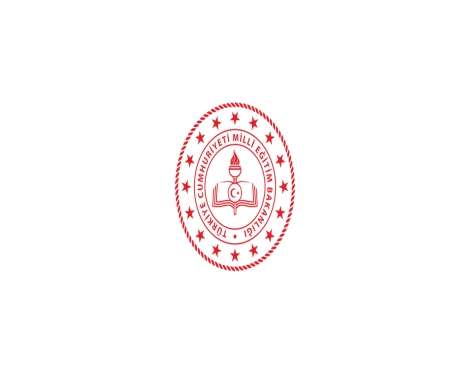 Okulumuz Öğretmeni RESMİYE YOLALAN’IN ŞUBAT ayında KENDİN TASARLA RİTMİ YAKALA  adlı proje çalışması öğrencileriyle başlamıştır.Müzik ile ritim becerisini geliştirmekGeri dönüşüm bilincini geliştirmekKendini yaratıcı yollarla ifade etme becerisini desteklemekRitim ile kendini ifade etme yolları bulmakDoğaya olan bilincini desteklemekProblem çözme, hayal gücü, iletişim, işbirliği becerilerini geliştirmekÖğrencilerin özgüven becerisini desteklemekÖğretmenimiz RESMİYE YOLALAN’I ve KELEBEKLER sınıfını tebrik ederiz.